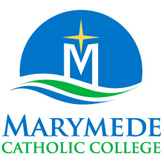 EMPLOYMENT APPLICATION FORM Signature: ________________________________________      Date: __________________Please return this completed form, together with your:Curriculum VitaeLetter of Application, including a statement  indicating your reasons for applying for the position CLOSING DATE:	Monday 16 October 2017			4.00pmIn accordance with our Privacy Policy, other than for the successful applicant, the application documentation will be destroyed at the conclusion of the appointment process.ADVERTISED POSITION:         SURNAME:TITLE:GIVEN NAMES:PRIVATE ADDRESS:TELEPHONE:EMAIL:CURRENT APPOINTMENT:CURRENT EMPLOYER:ADDRESS OF CURRENT EMPLOYER:DATE OF COMMENCEMENT:ACADEMIC AND PROFESSIONAL QUALIFICATIONSACADEMIC AND PROFESSIONAL QUALIFICATIONSACADEMIC AND PROFESSIONAL QUALIFICATIONSQUALIFICATIONSINSTITUTIONYEAR COMPLETEDTEACHING EXPERIENCE (if relevant) TEACHING EXPERIENCE (if relevant) TEACHING EXPERIENCE (if relevant) TEACHING EXPERIENCE (if relevant) TEACHING EXPERIENCE (if relevant) FromToSchoolSubject or AreasYear LevelsLEADERSHIP / ADMINISTRATIVE EXPERIENCELEADERSHIP / ADMINISTRATIVE EXPERIENCELEADERSHIP / ADMINISTRATIVE EXPERIENCELEADERSHIP / ADMINISTRATIVE EXPERIENCEFromToPosition HeldDescription of ExperienceOTHER EXPERIENCES YOU CONSIDER RELEVANTOTHER EXPERIENCES YOU CONSIDER RELEVANTOTHER EXPERIENCES YOU CONSIDER RELEVANTOTHER EXPERIENCES YOU CONSIDER RELEVANTFromToPosition HeldDescription of ExperienceRELEVANT PROFESSIONAL DEVELOPMENT ATTENDED IN THE PAST 3 YEARSRELEVANT PROFESSIONAL DEVELOPMENT ATTENDED IN THE PAST 3 YEARSRELEVANT PROFESSIONAL DEVELOPMENT ATTENDED IN THE PAST 3 YEARSYearCourse/UnitDescriptionPROFESSIONAL ASSOCIATIONS                                                                                      Please list your current participation in Associations and outside bodies for academic or non-academic achievements.PROFESSIONAL ASSOCIATIONS                                                                                      Please list your current participation in Associations and outside bodies for academic or non-academic achievements.AssociationPosition HeldPARISH/CHURCH INVOLVEMENTOTHER INVOLVEMENTS WHICH MIGHT SUPPORT YOUR APPLICATIONOTHER INVOLVEMENTS WHICH MIGHT SUPPORT YOUR APPLICATIONOTHER INVOLVEMENTS WHICH MIGHT SUPPORT YOUR APPLICATIONProfessionalProfessionalCommunityCommunityRecreationalRecreationalOtherOtherREFEREES                                                                                                                             REFEREES                                                                                                                             REFEREES                                                                                                                             1.Name1.Address1.Telephone1.Occupation2.Name2.Address2.Telephone2.OccupationI declare that I am not, or have not been: the subject of disciplinary action in a professional or occupational capacityguilty of an offence which is (or which would if committed in  be) an indictable offencein breach of any requirements of the Working with Children Act 2005 or National Criminal History Record Check, according to an assessment notice made.I declare that I am not, or have not been: the subject of disciplinary action in a professional or occupational capacityguilty of an offence which is (or which would if committed in  be) an indictable offencein breach of any requirements of the Working with Children Act 2005 or National Criminal History Record Check, according to an assessment notice made.I declare that I am not, or have not been: the subject of disciplinary action in a professional or occupational capacityguilty of an offence which is (or which would if committed in  be) an indictable offencein breach of any requirements of the Working with Children Act 2005 or National Criminal History Record Check, according to an assessment notice made.